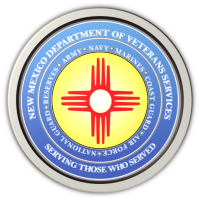 Michelle Lujan Grisham                                                                                                GovernorSonya L. Smith                                                                                                             Cabinet SecretaryDVS Produces Video Showing Step-By-Step Process For Filling Out Veterans Property Tax Exemption & WaiverWith deadlines coming up for filing property taxes in counties throughout the state, the New Mexico Department of Veterans Services (DVS) has created a video showing the step-by-step process for filling out the paperwork.

Here is the link to the video:https://youtu.be/xoHNpvzwU_E###